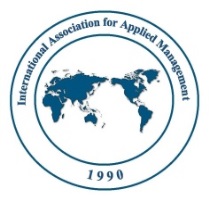 Welcome to the27th Virtual Annual Conference of the International Association for Applied Management April 10–11, 2021Submission Deadline:March 5, 2021ICAM PROGRAM THEMERecent advances in the theory and research in management and administration.ICAM PROGRAM OBJECTIVES1.	To encourage scholars to share their theory, research, and experience in management and administration.2.	To provide effective managerial responses to environmental challenges of the 21st century.3.	To provide a forum for exchange of information between management scholars and practitioners.Submission Information for the IAAMPAPERS, SYMPOSIA, AND WORKSHOPSYou are invited to submit a 400–500 word summary of your paper and/or proposal for a symposium(s) for review to one of the Tracks at the IAAM websiteIAAM990.COM. Each submission should include the name, affiliation, phone, fax, and email of each author. Symposium proposals must include a statement of objectives and a two-page summary of each presentation.SUBMISSION AND REVIEW PROCEDURESSubmissions must be RECEIVED by March 5, 2021. A double-blind review process will evaluate all submissions. Papers should not have been presented or published elsewhere prior to the conference and you are restricted to three submissions.PROGRAM ORGANIZATIONThe meeting will be organized around 8 tracks and will feature competitive and invited paper sessions, symposia, and workshops designed to share ideas and research findings. Innovative sessions are encouraged, as are research and theory targeted toward practitioners.PUBLICATIONSSummaries of papers, symposia, and workshops presented at the conference will be published in the Proceedings. Selected papers will be published in Applied Management Journal, Vol. 21. If you want your paper to be considered for publication in it, please send it as an attached file in Word to 1990iaam@gmail.com.Life PRESIDENTDr. Afzal Rahim1990iaam@gmail.comWestern Kentucky UniversityPRESIDENTDr. Ismail Civelekismail.civelek@wku.eduWestern Kentucky UniversityVICE PRESIDENTSDr. Helen Liang Fengmdiamon1@ju.eduWestern Kentucky UniversityDr. Cheng Sim Quahcsquah@iab.edu.my Institut Aminuddin Baki, MalaysiaTRACKS & CHAIRSTrack 1:   Intelligence, Creativity,                   Conflict & Innovation	    Dr. Clovia Hamilton	                  Winthrop University     clovia.hamilton@gmail.comTrack 2:  Information Technology                  Lionel Q, Mew   University of Richmond   lmew@richmond.eduTrack 3:  Strategic Management &	   Organization Theory	    Dr. Helen Liang Feng    helenliang76@gmail.com    Western Kentucky UniversityTrack 4:   Organizational Behavior	    Hamid Khan	    Our Lady of the Lake University	    akhan@ollusa.eduTrack 5:     Organizational Learning &	     Knowledge Management                   Dr. Cheng Sim Quah     Institut Aminuddin Baki, Malaysia      quahcs03@yahoo.comTrack 6:  HRM, Gender, & Diversity	    Dr. Samina M. Saifuddin                   Morgan State University 
                   samina.saifuddin@morgan.eduTrack 7:    Sustainability, Operations &                   Supply Chain Management                    Dr. Ismail Civelek                ismail.civelek@wku.edu                   Western Kentucky UniversityTrack 8:     Healthcare AdministrationDr. Shakti Kumar Gupta 
     All India Institute of Medical Sciences
     shakti810505@gmail.comRegistration Fees for the conference27th Annual conference of the Association for Applied ManagementApril 10-11, 2021	Conference Registration: (If your submission is accepted, you must pay your registration fee through our website within 30 days.) Fee paid on or before March 5, 2021   Members    	     US $125.00   Non-members	US $175.00   Students	US $75.00Fee paid after March 5, 2021   Members	US $200.00   Non-members	US $250.00   Students	US $125.00* Copy of ID required.  No refund of Registration Fee after 2/15/21Conference Registration will include the following:1. Applied Management Journal, Vol. 212  Conference Proceedings3. Conference Program IAAM ListTo participate in the IAAM, you must become a member of the IAAM list.		To subscribe to or unsubscribe from the IAAM list, go to		<http://lists.wku.edu/mailman/listinfo/iaam>	To send a message to the whole group, send mail to iaam@lists.wku.edu.  International Association for Applied Management  c/o Center for Advanced Studies in Management  1574 Mallory Court  Bowling Green, KY 42103–1300, USA  1990iaam@gmail.com